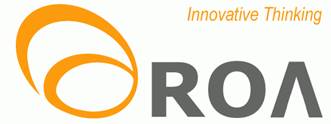 報道関係者各位プレスリリース2017年6月28日ZENUS、Xperia XZ Premium専用スタイリッシュな手帳型ケース販売～プレミアム素材を使用したシンプルなデザインの人気シリーズ～モバイルケース・アクセサリー専門の株式会社ロア・インターナショナル(所在地：東京都新宿区、代表取締役社長：Ally Won)は、ZENUS（ゼヌス）のスタイリッシュなXperia XZ Premium専用ケース3種の販売を開始しました。本製品は、各ラインナップともZENUSの中で定評のあるデザインを採用しています。現在、ブランドホームページ(http://www.zenus.jp/)経由で販売中です。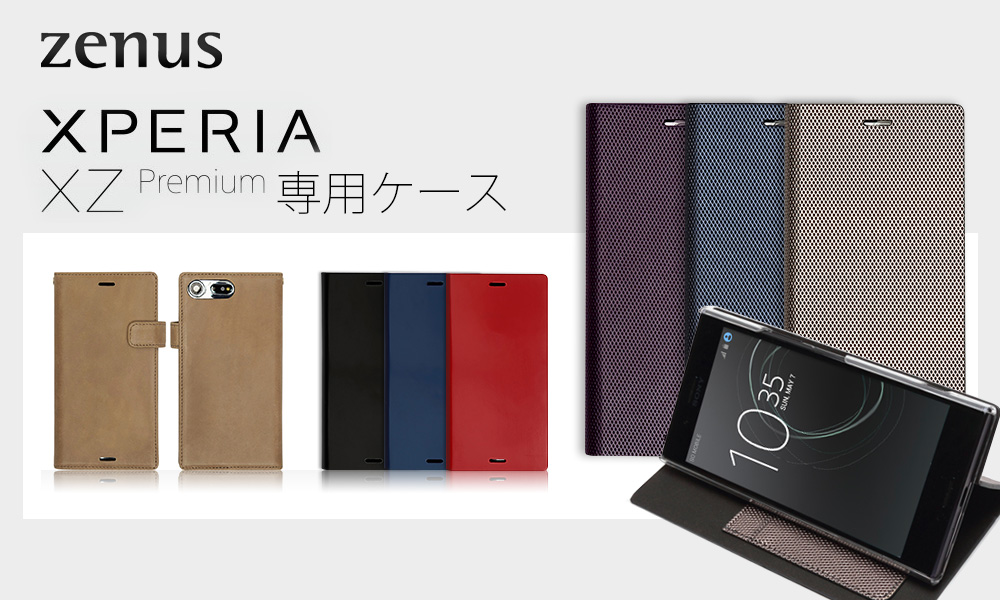 【ZENUS（ゼヌス）について】ZENUSは、モバイルレザーケース専門ブランドです。アメリカ、ヨーロッパ、アジア諸国などグローバル市場でブランド展開しており、高級感と機能性を兼備したモバイルケースで好評を得ています。株式会社ロア・インターナショナルは、ZENUSの公式日本代理店として、国内販売店を幅広く募集しており、今後拡販していく予定です。製品の特長は以下の通りです。【製品詳細】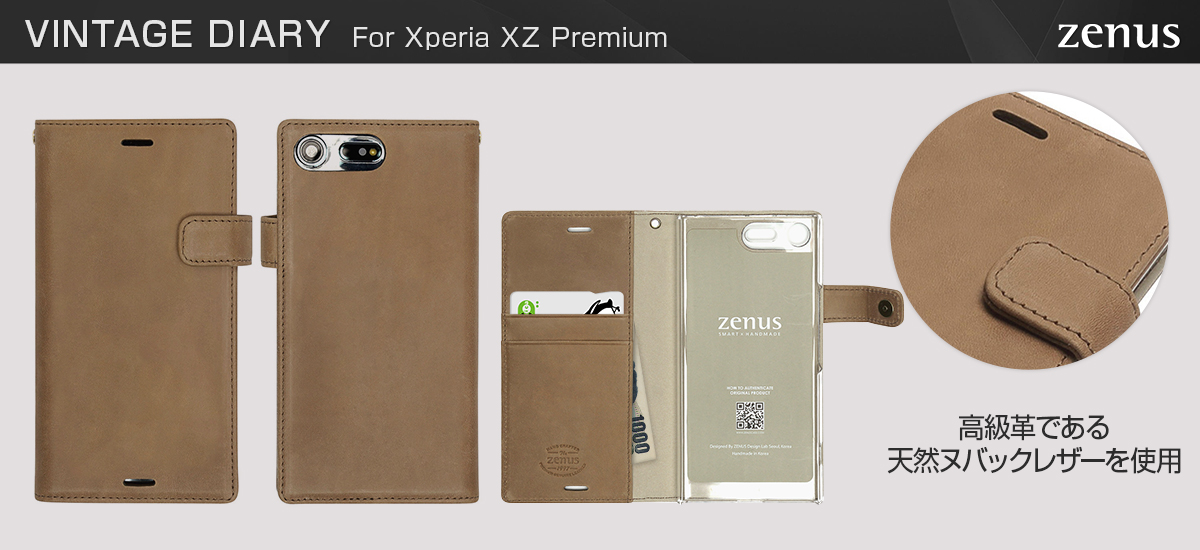 ■「Vintage Diary」（ビンテージダイアリー）は、高級革である天然ヌバックレザーを使用したシンプルなケースです。使い込むごとに味が出る素材なので、色や質感の変化など革本来の魅力を楽しめます。ストラップを付けるためのストラップ専用ホールがあります。商品名　　　　　　　：Xperia XZ Premium Vintage Diary（ビンテージダイアリー）商品ページ 　　　　 ：http://www.zenus.jp/smartphonecase/ze20490xzp.html対応機種　　　　　　：Xperia XZ Premium素材　　　　　　　　：牛革、人工スエード、ポリカーボネート価格　　　　　　　　：8,330円（税抜）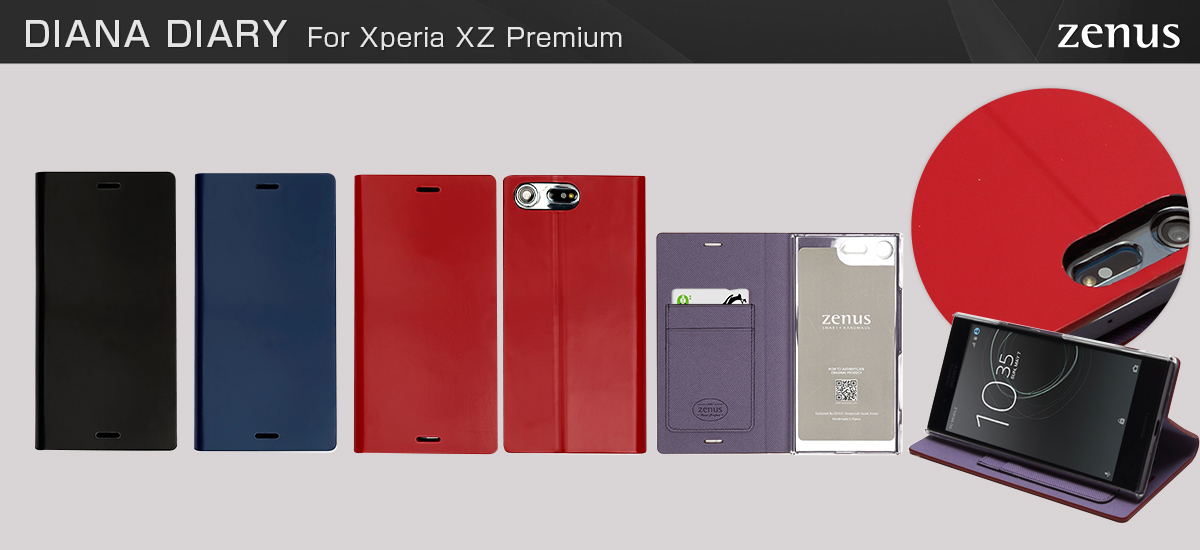 ■「Diana Diary」（ダイアナダイアリー）は、発色の良い合成皮革をエナメルでコーティングし、光沢を与えたシンプルなデザインの手帳型ケースです。動画鑑賞に便利なスタンド機能があります。商品名　　　　　　　：Xperia XZ Premium Diana Diary（ダイアナダイアリー）商品ページ 　　　　 ：http://www.zenus.jp/smartphonecase/ze20492xzp.html対応機種　　　　　　：Xperia XZ Premiumバリエーション　　　：ブラック、ネイビー、レッド素材　　　　　　　　：合成皮革、ポリカーボネート価格　　　　　　　　：2,980円（税抜）■「Metallic Diary」（メタリックダイアリー）は、メタリックカラーのPUレザーに光沢のある発色の良い特殊コーティングを施したシンプルでお洒落なデザインの手帳型スマホケースです。今回、新しくダークバイオレットが登場。動画鑑賞に便利なスタンド機能があります。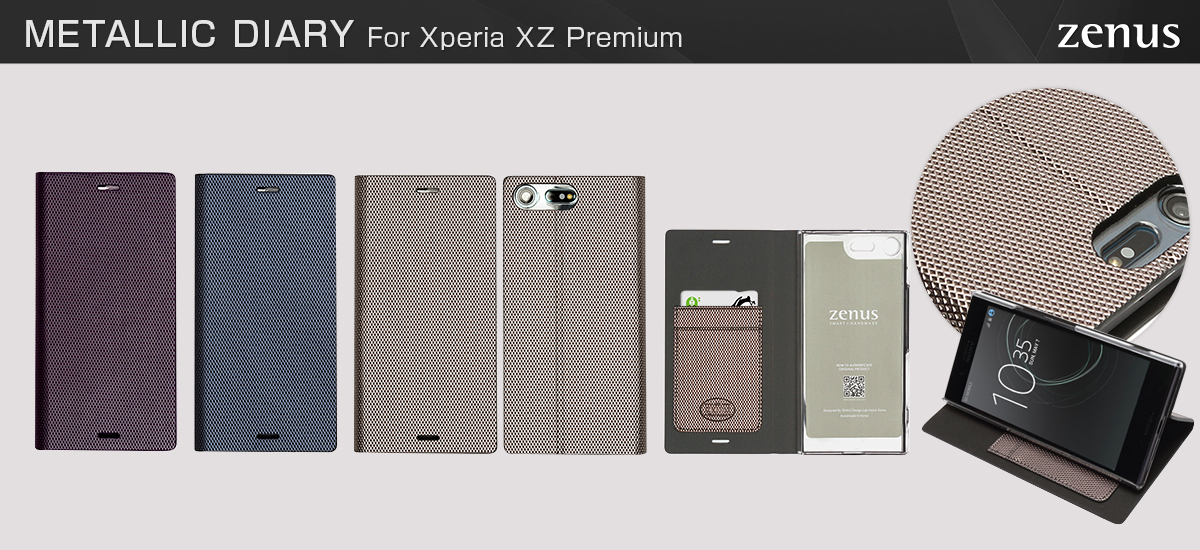 商品名　　　　　　　：Xperia XZ Premium Metallic Diary (メタリックダイアリー)商品ページ 　　　　 ：http://www.zenus.jp/smartphonecase/ze20491xzp.htmlバリエーション　　　：ダークバイオレット、ネイビー、シルバー対応機種　　　　　　：Xperia XZ Premium素材　　　　　　　　：合成皮革、ポリカーボネート価格　　　　　　　　：4,200円（税抜）【製品共通特長】●Xperia XZ Premium専用に設計。端末をはめ込むフレームには側面の電源ボタンやスピーカーホール、ケーブル用の穴を開けているので、ケースをつけたまま通話や指紋認証、各種ケーブルの接続が可能です。●ケース内部にはカードポケットがあり、交通系カードやクレジットカードなどの収納が可能です。●フレームは耐久性に優れたポリカーボネ―トを使用し、しっかり端末を固定します。弾性にも優れているので端末の着脱が簡単に出来ます。【株式会社ロア・インターナショナル 概要】設立　　　　　　：2006年7月代表取締役社長　：Ally Won所在地　　　　　：〒160-0022 東京都新宿区新宿6-27-45 新宿イーストビルディング3FURL　　　  　　： http://www.roa-international.com　事業内容　　　　：モバイルケースやデジタル機器周辺アクセサリーの輸出入/輸入品の卸・流通/マーケティングコンサルティング直営販売ショップ：http://www.mycaseshop.jp/